CEU Research Support SchemeAnnex 1 Application FormType of research support request - Grant to Individual CEU Academic Staff Member (not exceeding €5,000) - Grant to Academic Unit (CEU Academic Departments and Schools, Research Groups and Research Centers)Title of the proposed researchDepartment/Academic UnitPrincipal researcher (a permanent faculty member of CEU) Other researchersStart and end dates of the proposed projectBrief description of the proposed project, activities and expected resultsThis description should not exceed 1 page (possibly supplemented by Annexes and additional materials). It should outline (a) the scientific significance of the proposed project; (b) expected results including in terms of developing larger follow-up research or other strategic significance for CEU; (c) research activities for which funding is requested. Additional materials may be requested.Does the project involve research ethical issues which need to be addressed in accordance with CEU Ethical Research Policy?  - No - YesIf yes, please, detail: Project administrator (with SAP licence)Requested fundingAdd rows as necessary. If research period exceeds one academic year please break down funds requested per academic year.  For details of funding period allowed and of eligible costs please see Research Support Scheme Policy.  Signatures by Head of the Department/Unit and Principal Researcher (not needed if sent by email):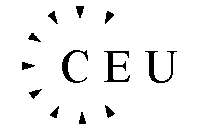 Central European UniversityBudapest HungaryCEU OFFICIAL DOCUMENTF-1010-3 v 1305CategoryAmountTOTAL